Carteira dos Advogados 	Carteira das ServentiasNome CPF	RG	Matricula		Endereço	BairroCidade	Estado	CEPTelefone (DDD / Número)	E-mailInformações do Ex-Contribuinte (No caso de pensionista): Nome: _____________________________________________________________________________________________RG: ____________________________________________CPF: ___________________________________________Solicita de V. S° a transferência da conta corrente para :Banco                                                                    Agência n°                                   Conta Corrente n° * Só poderá ser utilizada uma conta que não seja do Banco do Brasil, caso o beneficiário resida em um município fora do Estado de São Paulo e este não possua uma agência do Banco do Brasil.OBS. É NECESSÁRIO ANEXAR O COMPROVANTE EMITIDO PELO BANCO CONSTANDO OS DADOS DA CONTA CORRENTE.Local	Data	Assinatura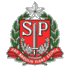 GOVERNO DO ESTADO DE SÃO PAULOSECRETARIA DA FAZENDA E PLANEJAMENTOCOORDENADORIA DA ADMINISTRAÇÃO FINANCEIRADEPARTAMENTO DE DESPESA DE PESSOAL DO ESTADOREQUERIMENTO PARA TRANSFERÊNCIA DE CONTA BANCÁRIA